1-11 сынып оқушылары ата аналары арасында 20.10.2021ж. күні сағат 11:00-де «Отбасындағы толерантты мінез құлықты қалыптастыру» атты дөңгелек үстел өткізілді.Мақсаты: жас ұрпақтың тәрбиесіне бірыңғай көзқарас қалыптастыру, адамдардың жекелігін құрметтеу, қабылдау және дұрыс түсінуге үйрету.балалар мен жас өспірімдердің және жастардың түрлі әлеуметтік топтармен өзара қарым-қатынасты реттеуінде жауапты шешім қабылдай алатын және өзіне жетекшілік рөл ала білетін, дербес жеке тұлға ретінде ашық ақпараттық, білікті, іскерлік және коммуникативтік әлеуметтік кеңістік құруды ұйымдастыруға тәрбиелеу.жас ұрпақтың өзінің рухани - адамгершілік, инттеллектуалдық, өмірі мен өз денсаулықтары мен аман-есендігі үшін әлеуметтік құзыреттілік пен жауапкершілігін көтеруді ұйымдастыруға жағдай жасау.жас қазақстандықтарды толеранттылық құндылықтар, келісімділік пен ұлтаралық қатынас мәдениеті негізінде тәрбиелеу, балалар мен жастардың қоршаған ортаға, қоғамға, табиғатқа оң көз-қарасын қалыптастыруға мүмкіндік туғызу, әлеуметтік-педагогикалық, психологиялық қолдау мен жағдай жасау. Гимназия психологтары: Кушербаева А.Б., Жолмағанбетова Ж.М.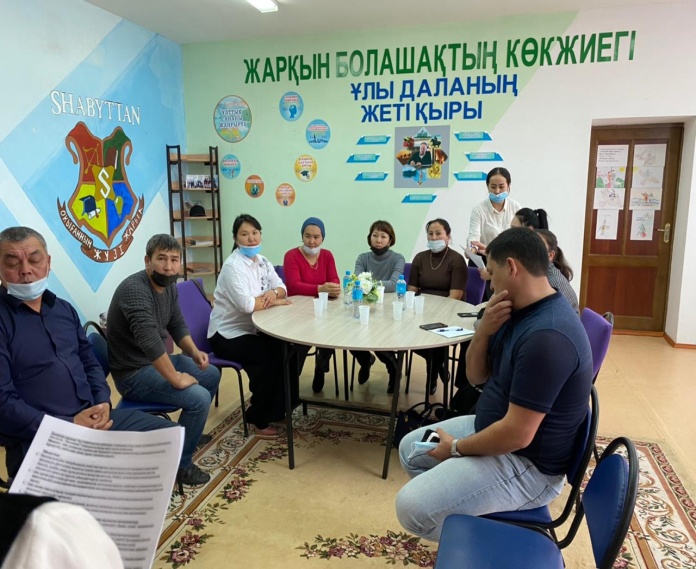 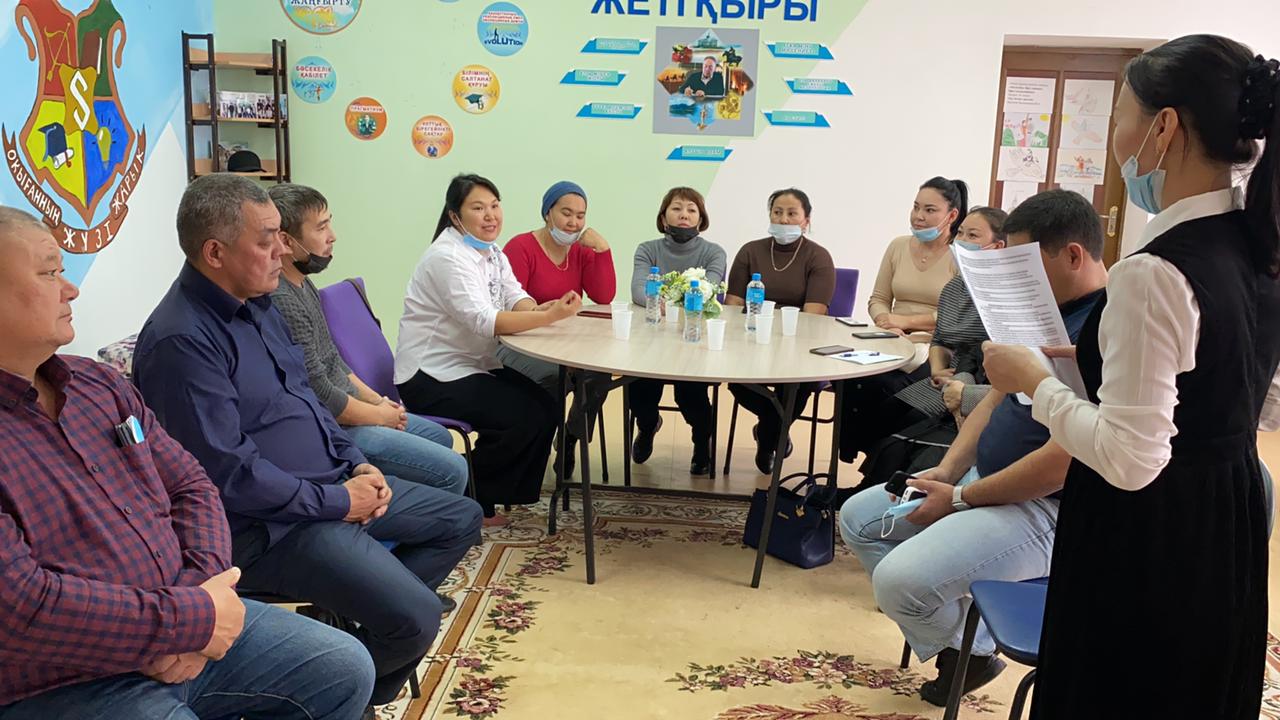 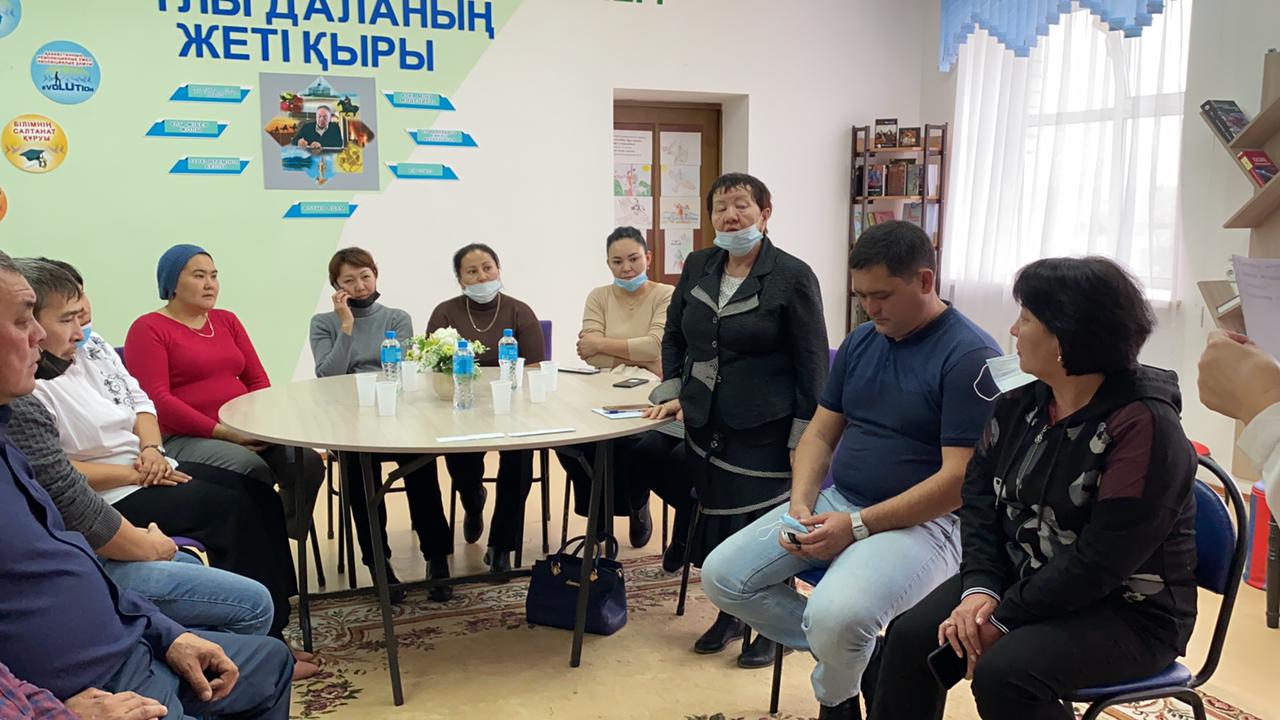 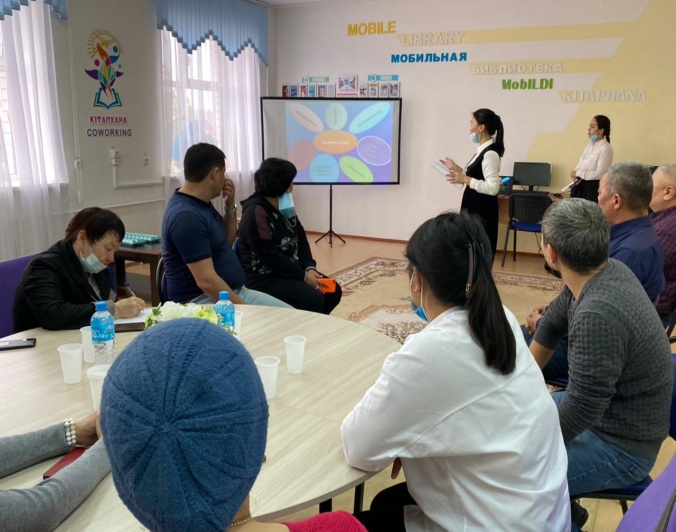 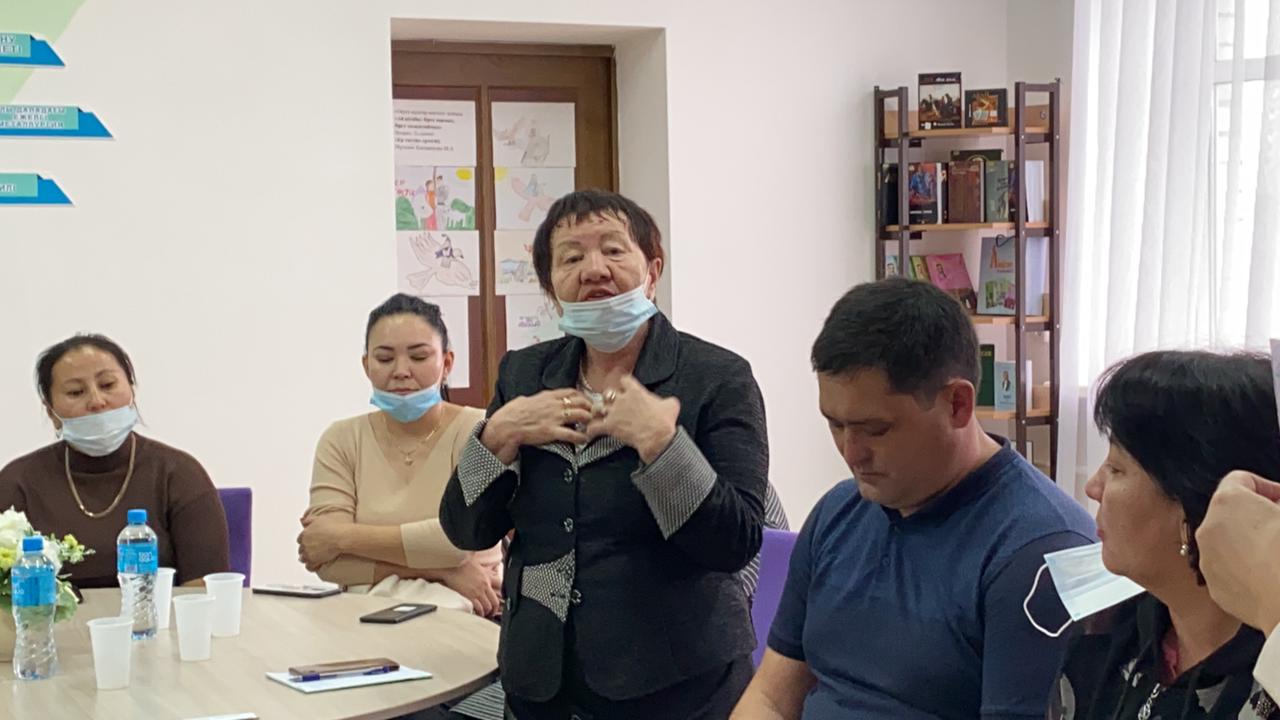 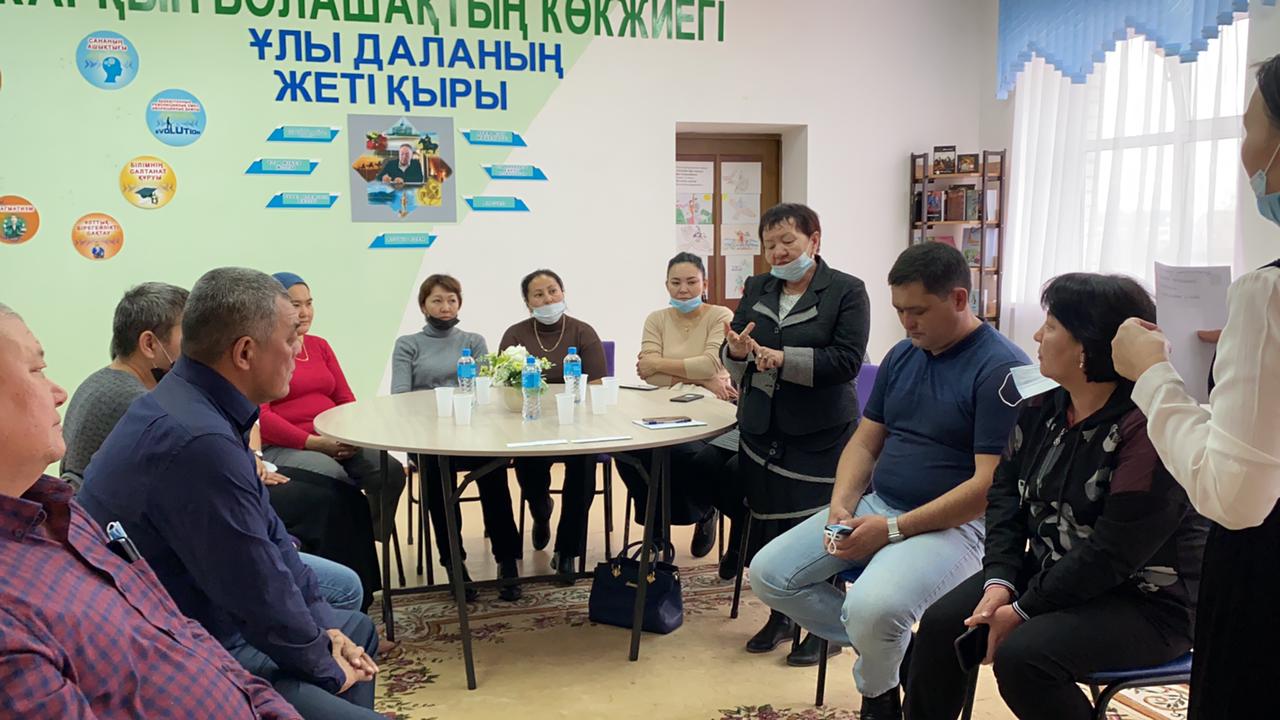 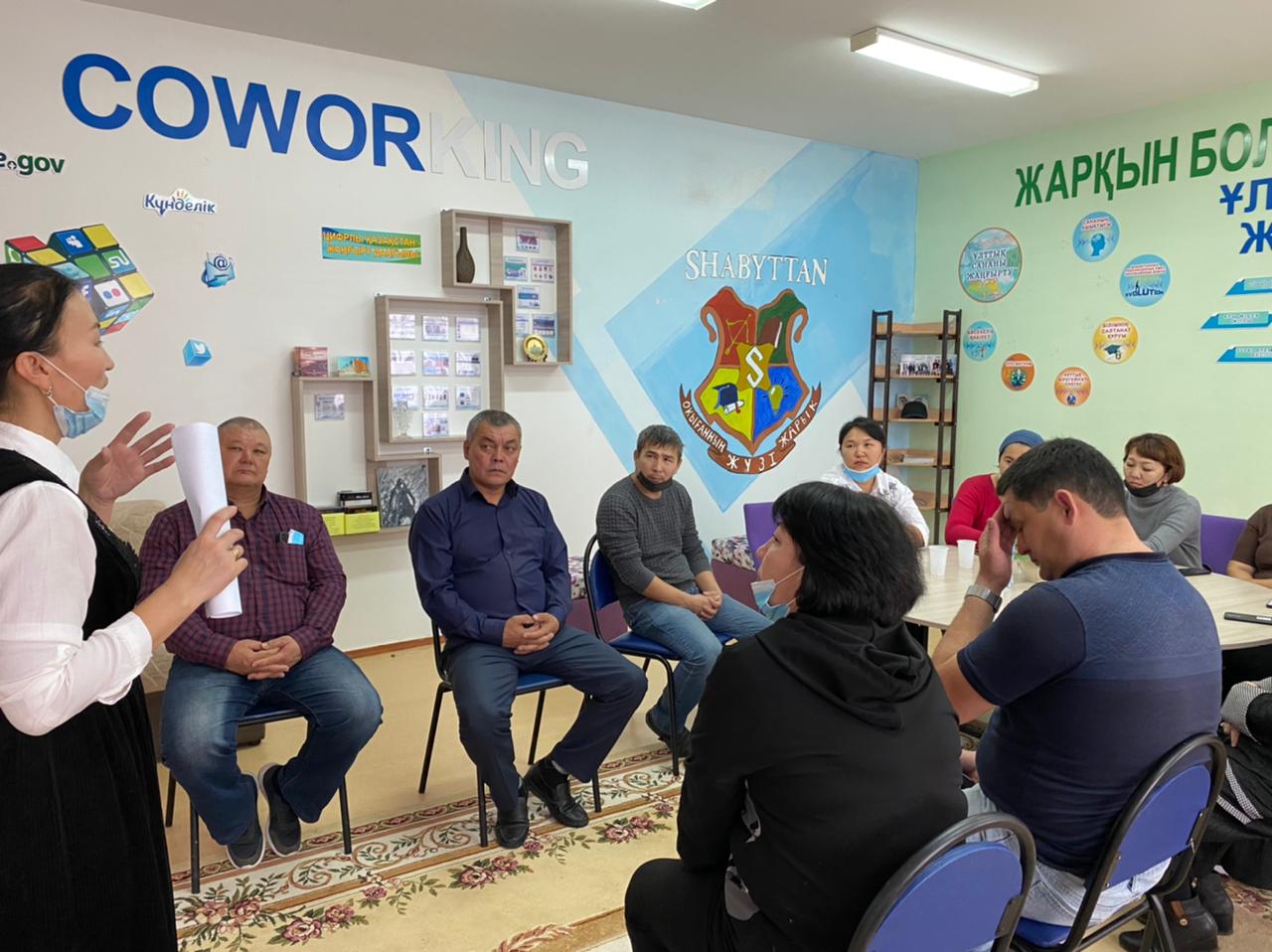 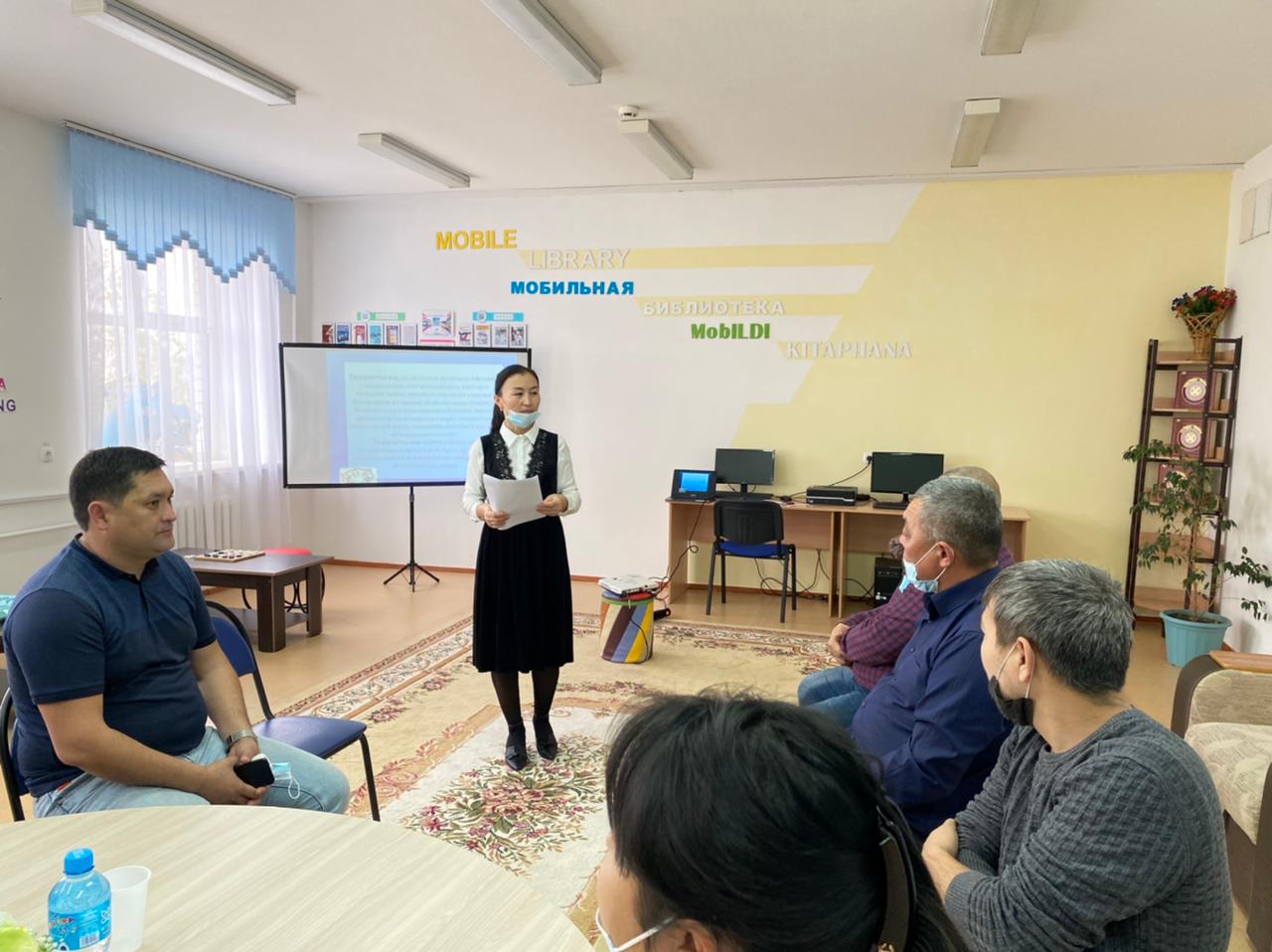 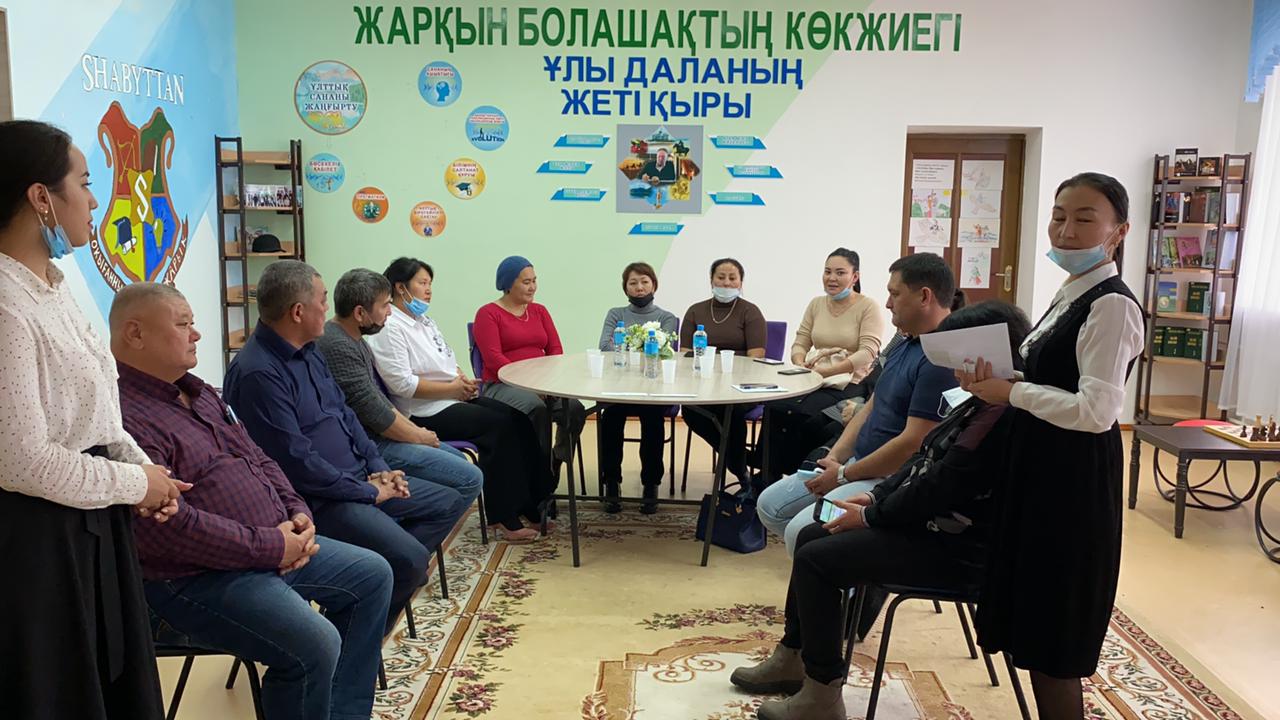 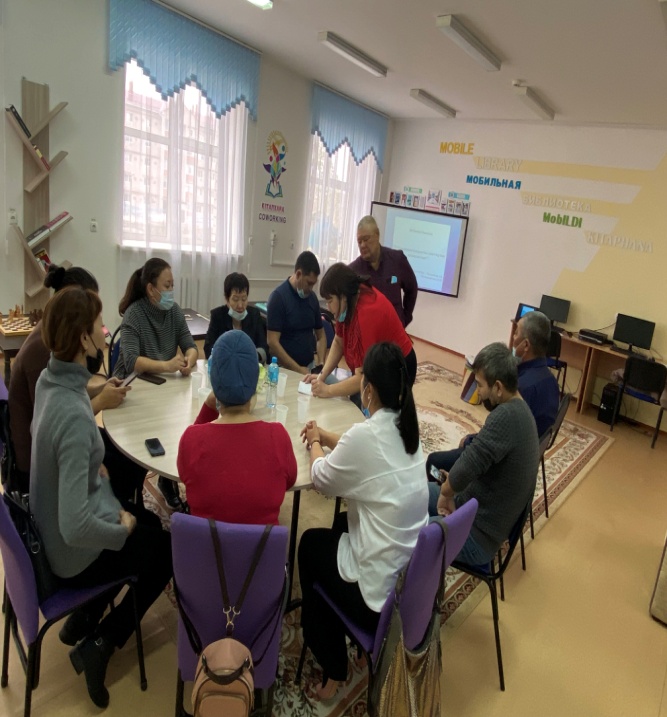 